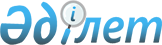 Об определении мест для осуществления выездной торговли в городе Аральск
					
			Утративший силу
			
			
		
					Постановление Аральского районного акимата Кызылординской области от 28 августа 2014 года № 354-қ. Зарегистрировано Департаментом юстиции Кызылординской области 09 сентября 2014 года № 4759. Утратило силу постановлением Аральского районного акимата Кызылординской области от 14 апреля 2017 года № 56-қ      Сноска. Утратило силу постановлением Аральского районного акимата Кызылординской области от 14.04.2017 № 56-қ (вводится в действие со дня первого официального опубликования).

      В соответствии со статьями 8 и 27 Закона Республики Казахстан от 12 апреля 2004 года "О регулировании торговой деятельности" акимат Аральского района ПОСТАНОВЛЯЕТ:

      1. Определить торговое место для осуществления выездной торговли вдоль улицы Микояна, (возле железнодорожного тупика) города Аральск.

      2. Контроль за исполнением настоящего постановления возложить на заместителя акима района Раймбетова Е.

      3. Настоящее постановление вводится в действие по истечении десяти календарных дней после дня его первого официального опубликования.


					© 2012. РГП на ПХВ «Институт законодательства и правовой информации Республики Казахстан» Министерства юстиции Республики Казахстан
				
      АКИМ РАЙОНА

А. МУХИМОВ

      Руководитель государственного

      учреждения "Аральский районный

      отдел предпринимательства,

      промышленности и туризма"

      ______________ Н. Ахметов

      "28" августа 2014 год

      Руководитель Республиканского государственного

      учреждения "Аральское районное управление

      по защите прав потребителей Департамента

      по защите прав потребителей Кызылординской

      области Агенства Республики Казахстан по

      защите прав потребителей"

      ______________ А. Сатекеева

      "28" августа 2014 год
